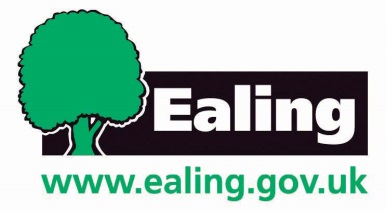 Additional Guidance: Monitoring and quality assurance of alternative provision placements made by Ealing primary and high schoolsChecklist of factors which schools should consider when deciding that an alternative provision is of a suitable quality and that appropriate and robust monitoring arrangements are in place. Ofsted requires local authorities to report on children not in receipt of full-time education in the usual way. This includes the duty to monitor pupils placed by mainstream and special schools in off-site Alternative Provision. Full time education is generally accepted to be 18 - 25 hours a week in a maintained school.Ealing schools are required to regularly confirm to the LA that they have robust arrangements in place to monitor and quality-assure any alternative provision placements made.SafeguardingInsurance (see requirements in Appendix 1)Quality of provisionSupporting documentation in placeAppendix 1: Recommended Levels of Insurance Cover Public Liability insurance for a minimum of five million pound sterling (£5,000,000) in respect of any one act or occurrence or series of acts or occurrences in any one yearEmployer’s Liability insurance for a minimum of ten million pound sterling (£10,000,000) in respect of any one act or occurrence or series of acts or occurrences in any one year;Professional Negligence insurance for a minimum of two million pound sterling (£2,000,000) in respect of any one act or occurrence or series of acts or occurrences in any one year;The Service Provider and its Personnel shall have in place motor vehicle insurance commensurate with the potential liabilities of the Service Provider relating to the operation of vehicles used for the transport of Service User/s and their visitorsSubcontractor Liability – the Service Provider shall ensure that the same levels of insurance are maintained for any sub-contracted Services;The onus is on the Service Provider to ensure that its insurance policies are always adequate to cover eventualities pertaining to its business, but the school also holds a responsibility to pupils placed there.Appendix 2: Relevant documentation Alternative Provision – Statutory guidance for local authorities - DfE January 2013 (Also applies to governing bodies and head teachers; state  schools; academies; PRUs; AP providers) https://assets.publishing.service.gov.uk/government/uploads/system/uploads/attachment_data/file/268940/alternative_provision_statutory_guidance_pdf_version.pdf Keeping Children Safe in Education:  Statutory guidance for schools and colleges - DfE September 2020 https://assets.publishing.service.gov.uk/government/uploads/system/uploads/attachment_data/file/912593/Keeping_children_safe_in_education_part_1_Sep_2020.pdfUnregistered independent schools and out of school settings – DfE March 2018 https://assets.publishing.service.gov.uk/government/uploads/system/uploads/attachment_data/file/690495/La_Guidance_March_2018.pdf YesNoCommentIs each provision on the Ealing AP list? (This does not replace a school’s duty to make its own checks regarding each Provision.)Is a recent ‘Good’ or ‘Outstanding’ Ofsted Report available where applicable?Is an institution which should be registered as an independent school (four or more students or one with a statement/EHC Plan on roll full time) registered and not operating illegally?YesNoCommentWhich of the following checks were carried out prior to placement?Staff and Volunteer Record – Single central record of qualifications, recruitment and vetting checksInsurance Certificates (see details below)Core Risk AssessmentsAdmissions Policy and Procedures and registerAttendance Policy and Procedures and registerHealth and Safety Policy Educational Visits and Outings Policy and ProceduresCode of Conduct and Behaviour Policy (to include drugs policy and anti-bullying policies) Data Protection Policy and ProceduresEquality information and objectives (public sector equality duty) statement for publication Child Protection Policy and Procedures Statement of procedures for dealing with allegations of abuse against staff  Sex and Relationships Education PolicyComplaints Procedure Statement Other – specifyYesNoCommentPublic Liability insuranceEmployer’s Liability insuranceProfessional Negligence insuranceMotor Vehicle InsuranceSubcontractor LiabilityThe commissioned course meets the educational and SEMH needs of each pupilThe premises are fit for purpose Health and safety arrangements are of an appropriate standard Teaching and learning is of a high standard Suitable resources and teaching materials are availableBehaviour management is strong Attendance recording and reporting are robustTracking and reporting on progress is robustSuitable accreditation and other outcomes are on offerDue attention is paid to reintegration or progression to post-16 pathwaysYesNoCommentService Level AgreementEducation plan for each pupil or group of pupilsProtocol for monitoring pupil progress and outcomes and quality of provisionReview calendar for monitoring pupil progress and outcomes and quality of provisionFormal agreement from the parent(s) for the arrangementEffective communication protocolOther – specify 